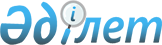 Об установлении квоты рабочих мест по Акжаикскому району на 2019 год
					
			Утративший силу
			
			
		
					Постановление акимата Акжаикского района Западно-Казахстанской области от 10 апреля 2019 года № 71. Зарегистрировано Департаментом юстиции Западно-Казахстанской области 11 апреля 2019 года № 5621. Утратило силу постановлением акимата Акжаикского района Западно-Казахстанской области от 7 апреля 2020 года № 72
      Сноска. Утратило силу постановлением акимата Акжаикского района Западно-Казахстанской области от 07.04.2020 № 72 (вводится в действие со дня первого официального опубликования).
      В соответствии с Уголовно-исполнительным кодексом Республики Казахстан от 5 июля 2014 года, Законами Республики Казахстан от 23 января 2001 года "О местном государственном управлении и самоуправлении в Республике Казахстан", от 6 апреля 2016 года "О занятости населения" и приказом Министра здравоохранения и социального развития Республики Казахстан от 26 мая 2016 года № 412 "Об утверждении Правил квотирования рабочих мест для трудоустройства граждан из числа молодежи, потерявших или оставшихся до наступления совершеннолетия без попечения родителей, являющихся выпускниками организаций образования, лиц, освобожденных из мест лишения свободы, лиц, состоящих на учете службы пробации" (зарегистрирован в Реестре государственной регистрации нормативных правовых актов № 13898) акимат Акжаикского района ПОСТАНОВЛЯЕТ:
      1. Установить квоту рабочих мест по Акжаикскому району для организаций независимо от организационно-правовой формы и формы собственности от списочной численности работников организации в следующих размерах:
      для трудоустройства граждан из числа молодежи, потерявших или оставшихся до наступления совершеннолетия без попечения родителей, являющихся выпускниками организаций образования в размере одного процента от списочной численности работников организаций Акжаикского района, согласно приложению 1 к настоящему постановлению;
      для трудоустройства лиц, освобожденных из мест лишения свободы в размере двух процентов от списочной численности работников организаций Акжаикского района, согласно приложению 2 к настоящему постановлению;
      для трудоустройства лиц, состоящих на учете службы пробации Акжаикского района в размере двух процентов от списочной численности работников организаций Акжаикского района согласно приложению 3 к настоящему постановлению.
      2. Признать утратившим силу постановление акимата Акжаикского района от 16 августа 2016 года №293 "Об установлении квоты рабочих мест для трудоустройства лиц, состоящих на учете службы пробации, а также для лиц, освобожденных из мест лишения свободы и для граждан из числа молодежи, потерявших или оставшихся до наступления совершенолетия без попечения родителей, являющихся выпускниками организаций образования" (зарегистрированное в Реестре государственной регистрации нормативных правовых актов №4545, опубликованное 16 сентября 2016 года в Эталонном контрольном банке нормативных правовых актов Республики Казахстан).
      3. Руководителю аппарата акима Акжаикского района (Умитов Е.) обеспечить государственную регистрацию настоящего постановления в органах юстиции, его официальное опубликование в Эталонном контрольном банке нормативных правовых актов Республики Казахстан.
      4. Контроль за исполнением настоящего постановления возложить на заместителя акима района Шиниязова Т.
      5. Настоящее постановление вводится в действие со дня первого официального опубликования. Перечень организаций, для которых устанавливается квота рабочих мест для трудоустройства граждан из числа молодежи, потерявших или оставшихся до наступления совершеннолетия без попечения родителей, являющихся выпускниками организаций образования на 2019 год Перечень организаций, для которых устанавливается квота рабочих мест для трудоустройства лиц, освобожденных из мест лишения свободы на 2019 год Перечень организаций, для которых устанавливается квота рабочих мест для трудоустройства лиц, состоящих на учете службы пробации на 2019 год
					© 2012. РГП на ПХВ «Институт законодательства и правовой информации Республики Казахстан» Министерства юстиции Республики Казахстан
				Приложение 1
к постановлению акимата
Акжаикского района
от 10 апреля 2019 года № 71
№
Наименование организации
Списочная численность работников (человек)
Размер квоты (% от списочной численности работников)
Количество рабочих мест согласно установленной квоте (единиц)
1
Коммунальное государственное учреждение "Комплекс "Битикская школа-ясли-сад" отдела образования Акжаикского района Западно-Казахстанской области"
101
1
1
2
Коммунальное государственное учреждение "Мергеневская средняя общеобразовательная школа Акжаикского районного отдела образования Западно-Казахстанской области"
92
1
1
ВСЕГО
193
2Приложение 2
к постановлению акимата
Акжаикского района
от 10 апреля 2019 года № 71
№
Наименование организации
Списочная численность работников (человек)
Размер квоты (% от списочной численности работников)
Количество рабочих мест согласно установленной квоте (единиц)
1
Государственное коммунальное предприятие "Жаиктехсервис" акимата Акжаикского района
118
2
2
2
Государственное коммунальное казенное предприятия "Акжаикский районный центр досуга" государственного учреждения отдел культуры, развития языков, физической культуры и спорта Акжаикского района
318
2
6
3
Коммунальное государственное учреждение "Детско-юношеская спортивная школа Акжаикского района государственного учреждения отдел культуры, развития языков, физической культуры и спорта Акжаикского района"
64
2
1
ВСЕГО
500
9Приложение 3
к постановлению акимата
Акжаикского района
от 10 апреля 2019 года № 71
№
Наименование организации
Списочная численность работников (человек)
Размер квоты (% от списочной численности работников)
Количество рабочих мест согласно установленной квоте (единиц)
1
Коммунальное учреждение "Централизованная библиотечная система п.Чапаево"
116
2
2
2
Государственное учреждение "Аппарат акима Акжаикского района" Западно-Казахстанской области
36
2
1
3
Государственное учреждение "Аппарат акима Чапаевского сельского округа Акжаикского района Западно-Казахстанской области"
35
2
1
ВСЕГО
187
4